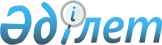 О признании утратившими силу некоторых приказов Министра образования и науки Республики КазахстанПриказ Министра образования и науки Республики Казахстан от 27 мая 2021 года № 243. Зарегистрирован в Министерстве юстиции Республики Казахстан 31 мая 2021 года № 22872
      В соответствии с пунктом 2 статьи 50 Закона Республики Казахстан от 6 апреля 2016 года "О правовых актах" ПРИКАЗЫВАЮ:
      1. Признать утратившим силу:
      1) приказ Министра образования и науки Республики Казахстан от 9 апреля 2015 года № 187 "Об утверждении стандартов государственных услуг по вопросам направления на обучение за рубеж, в том числе в рамках международной стипендии "Болашак" (зарегистрирован в Реестре государственной регистрации нормативных правовых актов под № 11195, опубликован 29 мая 2015 года в информационно-правовой системе "Әділет");
      2) приказ Министра образования и науки Республики Казахстан от 1 июня 2015 года № 346 "Об утверждении регламентов государственных услуг по вопросам направления на обучение за рубеж, в том числе в рамках международной стипендии "Болашак" (зарегистрирован в Реестре государственной регистрации нормативных правовых актов Республики Казахстан под № 11533, опубликован в Информационно-правовой системе "Әділет" 15 июля 2015 года).
      2. Департаменту международного сотрудничества Министерства образования и науки Республики Казахстан в установленном законодательством Республики Казахстан порядке обеспечить:
      1) государственную регистрацию настоящего приказа в Министерстве юстиции Республики Казахстан;
      2) размещение настоящего приказа на интернет-ресурсе Министерства образования и науки Республики Казахстан после его официального опубликования;
      3) в течение десяти рабочих дней после государственной регистрации настоящего приказа в Министерстве юстиции Республики Казахстан предоставление в Юридический департамент Министерства образования и науки Республики Казахстан сведений об исполнении мероприятий, предусмотренных подпунктами 1) и 2) настоящего пункта.
      3. Контроль за исполнением настоящего приказа возложить на курирующего вице-министра образования и науки Республики Казахстан.
      4. Настоящий приказ вводится в действие по истечении десяти календарных дней после дня его первого официального опубликования.
      "СОГЛАСОВАН"
Министерство цифрового
развития, инноваций и
аэрокосмической промышленности
Республики Казахстан
"___" ________2021 г.
      "СОГЛАСОВАН"
Министерство национальной экономики 
Республики Казахстан
"___" ________2021 г.
					© 2012. РГП на ПХВ «Институт законодательства и правовой информации Республики Казахстан» Министерства юстиции Республики Казахстан
				
      Министр образования и науки 
Республики Казахстан 

А. Аймагамбетов
